海淀外国语教育集团招聘简章海淀外国语教育集团设有北京市海淀外国语实验学校、北京市海淀国际学校、北京市海淀外国语实验学校附属幼儿园、北京市海淀外国语实验学校武汉校区、北京市海淀外国语实验学校海南校区、海淀外国语海南国际双优运动学院、美国新泽西分校、美国密歇根分校、美国北卡罗莱纳分校等多家分支机构，同时拥有英、澳、日、德、法、美等国家的13个语言实践基地。作为集团总部所在地及核心机构的北京市海淀外国语实验学校（北京市海淀国际学校）是北京市海淀区人民政府于1999年批准成立的国际化全寄宿制学校。学校占地350亩，建筑面积10万平方米，涵盖幼儿园至高中学段，现有中外籍学生5000余名，中外教职员工1000余人，是目前基础教育阶段北京市规模最大、质量最好、国际化程度最高的全寄宿制学校。此外，为了让富有“海淀外国语”特色基因的教育惠及京北地区，集团目前正在打造的“京北校区”是一所集学习、运动、生活、休闲为一体的绿色生态学校。北京市海淀外国语实验学校京北校区（以下简称“京北校区”）坐落于风景如画的“京北生态新区”，延庆古崖居西侧，毗邻奥伦达部落北京原乡美利坚会员基地。京北校区依山傍水，倡导节能环保的理念，创建集学习、运动、生活、休闲为一体的绿色生态校园，为学生营造安全舒适的学习生活环境。计划占地378.4亩，可容纳5000余名学生，3-18岁全学龄段教学体系。京北校区以中西合璧的课程体系、优质的师资队伍、多元化教育架构、美国分校资源、海外语言实践基地资源、科学成熟的管理模式为优势，将海淀外国语原汁原味的教育模式移植到京北校区。京北校区将传承海淀外国语先进的国际化教育理念以及在学术、艺术、体育、科技方面取得的丰硕教育成果，将最适合中国学生的国际化教育的种子播种在京北地区，让富有“海淀外国语”特色基因的教育惠及京北地区，引领京北地区国际化教育发展。学校现开设：普通小学班、国际小学班、普通初中班、国际初中班、普通高中班、国际高中班、国际IB班、国际双优班等班型，学段完备，班型丰富。一、福利待遇1、面试、试讲合格者将在北京校区/京北校区培训1-4周，然后根据工作需要和个人意愿统筹安排到总校、京北、海南或武汉校区就职；2、试用期满（三个月），合格者学校将签订正式劳动合同，并缴纳五险一基金，享受每年五个节日补贴；3、签订劳动合同后，薪资待遇依据所处校区标准评定，薪资水平高于当地学校平均水平；4、工作期间三餐免费，学校提供集体宿舍，同时享受带薪寒、暑假；5、优秀教师享有公务出国培训和学历教育的机会；6、优秀的硕士、博士毕业生学校将根据实际工作表现择优为其办理北京户口。二、招聘岗位初高中各学科教师学科：语文、数学、英语、历史、地理、政治、生物、物理、化学、美术、音乐、舞蹈、体育、科技以及各学科双语教师。三、岗位要求1、在校期间学习成绩优异，有相应专业教师资格证。2、语文学科普通话一级乙等及以上，其他学科普通话二级甲等以上，声音洪亮，语言表达能力强，擅于调动课堂气氛。3、英语教师要求专业四级以上，其他学科教师要求四级以上。4、热情有活力，勇于接受挑战，富有团队精神，愿意在教育行业长期发展。5、有相关教学经验，实习经验优先考虑；6、艺术、体育、科技类教师具有专业的演奏水平、教学能力与乐团（社团）经验，获得过市级、区级比赛奖项的优先。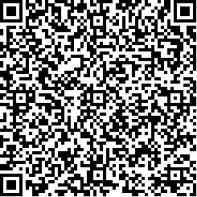 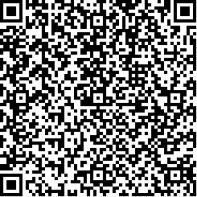 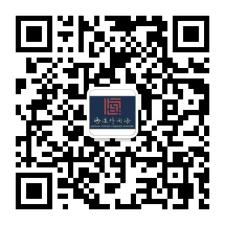 总校地址：北京市海淀区杏石口路20号简历投递邮箱：hw_job@vip.126.com联系人:陈老师 18613313339座机：010-88472800-8058                     校招视频               官 网              校招微信